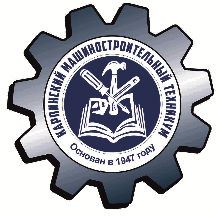 Министерство образования и молодежной политики Свердловской областигосударственное автономное профессиональное образовательное учреждение Свердловской области«Карпинский машиностроительный техникум»(ГАПОУ СО «КМТ»)Положениео внутренней системе оценки качества образовательной деятельности в ГАПОУ СО «Карпинский машиностроительный техникум»г. Карпинск 2022Общие положения1.1 Настоящее положение о внутренней системе оценки качества образовательной деятельности государственного автономного профессионального образовательного учреждения «Карпинский машиностроительный техникум» (далее – Положение) определяет цели, задачи, принципы внутренней системы оценки качества образовательной деятельности, ее организационную и функциональную структуру, реализацию (содержание процедур контроля и экспертной оценки качества образования) и общественное участие в оценке  и контроле качества образования Государственного автономного профессионального образовательного учреждения «Карпинский машиностроительный техникум» (далее – техникум).1.2 Положение разработано на основе:- Федерального Закона РФ от 29.12.2012 г. № 273 ФЗ «Об образовании в Российской Федерации», пункт 13 ч. 2 и ч. 7 ст.28;- Приказа Минобрнауки РФ от 24.08.2022г. № 762 «Об утверждении Порядка организации и осуществления образовательной деятельности по образовательным программам среднего профессионального образования»;- Приказа Министерства образования и науки РФ от 14.06.2013 г.№ 462 «Об утверждении Порядка проведения самообследования образовательной организацией»; - Приказа Министерства образования и науки Российской Федерации от 10.12.2013г.  № 1324 «Об утверждении показателей деятельности образовательной организации, подлежащей самообследованию» (с изменениями и дополнениями от 06.05.2022г); - Приказа Министерства просвещения Российской Федерации от 05.08.2020 №885/390 «О практической подготовке обучающихся» зарегистрировано в Минюсте России 11.09.2020 №59778;- Приказа Министерства образования и науки Российской Федерации от 08.11.2021 №  800 «Об утверждении порядка проведения государственной итоговой аттестации по образовательным программам среднего профессионального образования» зарегистрировано в Минюсте России 7 декабря 2021 г. N 66211;				 	- Постановления Правительства Российской Федерации от 20.10.2021 г. № 1802 «Об утверждении Правил размещения на официальном сайте образовательной организации в информационно - телекоммуникационной сети «Интернет» и обновления информации об образовательной организации, а также признании утратившими силу некоторых актов и отдельных положений некоторых актов правительства Российской Федерации» с изменениями и дополнениями от 06.06.2023 г.;						- Приказ Федеральной службы по надзору в сфере образования и науки от 14.08.2020 № 831 «Об утверждении требований к структуре официального сайта образовательной организации в информационно-телекоммуникационной сети «интернет» и формату представления информации» с изменениями и дополнениями от 12.01.2022 г.;		- Приказа Министерства образования и науки Российской Федерации от 13.06.2013 № 455 «Об утверждении порядка и оснований предоставления академического отпуска обучающимся»; - Приказа Министерства Просвещения Российской Федерации от 13.03.2019 № 114 «Об утверждении показателей, характеризующих общие критерии оценки качества условий осуществления образовательной деятельности организациями, осуществляющими образовательную деятельность по основным общеобразовательным программам, образовательным программам среднего профессионального образования, основным программам профессионального обучения, дополнительным общеобразовательным программам» зарегистрировано в Минюсте России 25.04.2019 №54499; - Приказа Министерства Просвещения Российской Федерации от 26.08.2020 № 438 «Об утверждении Порядка организации и осуществления образовательной деятельности по основным программам профессионального обучения» зарегистрировано в Минюсте России 11.09.2020 №59784 ;- Устава техникума.    1.3 Внутренняя система оценки качества образования (далее – ВСОКО) представляет собой совокупность организационных структур, норм и правил, диагностических и оценочных процедур, обеспечивающих на единой основе оценку качества образовательной деятельности, эффективности образовательных программ, условий образовательного процесса с учетом запросов основных пользователей результатов системы оценки качества образования;    1.4  Основными пользователями результатов системы оценки качества образования техникума являются: преподаватели, обучающиеся и их родители, педагогический совет техникума, административные работники техникума.						   1.5 Техникум обеспечивает проведение необходимых оценочных процедур, разработку и внедрение ВСОКО, обеспечивает оценку, учет и дальнейшее использование полученных результатов.	          1.6 Положение распространяется на деятельность всех педагогических работников техникума, осуществляющих профессиональную деятельность в соответствии с трудовыми договорами, в том числе на педагогических работников, работающих по совместительству.		1.7 В настоящем Положении используются следующие термины:				 - результаты освоения -  уровень знаний, умений, навыков, опыт, ценностные установки и компетенции обучающихся, приобретаемые в ходе образовательного процесса.		- качество образования – интегральная характеристика системы профессионального образования в Техникуме, отражающая степень соответствия техникума нормативным требованиям, социальному заказу, сформированному потребителями образовательных услуг;			- оценка качества образования – определение с помощью диагностических и оценочных процедур степени соответствия ресурсного обеспечения, образовательного процесса, образовательных результатов нормативным требованиям, социальным и личностным ожидания- внутренняя система оценки качества образования – целостная система сбора, обработки данных по внутренним показателям и индикаторам, хранения и предоставления информации о качестве образования при процедуре внешней оценки образовательной деятельности техникума, в том числе в рамках лицензирования, государственной аккредитации, государственного контроля и надзора, аттестации педагогических кадров; 		- показатели и индикаторы внутренней системы оценки качества образования – комплекс показателей и индиакторов, разработанных техникумом, по которым осуществляется сбор, анализ и использование информации о состоянии и динамике качества образования;			- мониторинг – комплексное аналитическое отслеживание процессов, результатов, других характеристик образовательной системы для выявления соответствия (или несоответствия) ее развития и функционирования заданным целям; 					- самообследование – процесс собственного исследования техникума, в результате которого оценивается собственная образовательная деятельность, система управления, содержание и качество подготовки обучающихся, организация учебной деятельности, востребованность выпускников, качество кадрового, учебно-методического, библиотечно-информационного обеспечения, материально-техническая база, функционирование внутренней системы оценки качества образования и др.;						- экспертиза – всестороннее изучение и анализ состояния образовательного процесса, условий и результатов образовательной деятельности. 					- измерение – оценка уровня образовательных достижений с помощью контрольных измерительных материалов в стандартизированной форме, содержание которых соответствует реализуемым образовательным программам;					- критерий – признак, на основании которого производится оценка, классификация оцениваемого объекта.										1.8 Мероприятия по реализации целей и задач ВСОКО планируются и осуществляются на основе анализа образовательного процесса техникума. 			1.9 Положение о ВСОКО, дополнения к нему утверждаются приказом директора техникума.2. Основные цели, задачи и принципы ВСОКО2.1. В основу системы оценки качества образования положены следующие принципы: 		- объективности, достоверности, полноты и системности информации о качестве образования; 	- реалистичности требований, норм и показателей качества образования, их социальной и личностной значимости, учёта индивидуальных особенностей развития отдельных обучающихся при оценке результатов их обучения и воспитания; 			- открытости, прозрачности процедур оценки качества образования; преемственности в образовательной политике, интеграции в общероссийскую систему оценки качества образования; - доступности информации о состоянии и качестве образования для различных групп потребителей; 											- рефлексивности, реализуемый через включение педагогов в критериальный самоанализ и самооценку своей деятельности с опорой на объективные критерии и показатели; повышения потенциала внутренней оценки, самооценки, самоанализа каждого педагога; 			- оптимальности использования источников первичных данных для определения показателей качества и эффективности образования (с учетом возможности их многократного использования); - инструментальности и технологичности используемых показателей (с учетом существующих возможностей сбора данных, методик 5 измерений, анализа и интерпретации данных, подготовленности потребителей к их восприятию); 			- минимизации системы показателей с учетом потребностей разных уровней управления; сопоставимости системы показателей с муниципальными, региональными аналогами; 		- взаимного дополнения оценочных процедур, установление между ними взаимосвязей и взаимозависимости; 									- соблюдения морально-этических норм при проведении процедур оценки качества образования в техникуме.2.2. Целями ВСОКО являются:  - формирование единой системы диагностики и контроля состояния образования и получение объективной информации о функционировании и развитии системы образования в техникуме, тенденциях его изменения и причинах, влияющих на его уровень; степени соответствия;		- получение объективной и достоверной информации о качестве образовательной деятельности техникума, степени соответствия образовательных результатов требованиям ФГОС СПО;- принятие обоснованных и своевременных управленческих решений по совершенствованию образования; 									- стратегическое планирование развития образовательной системы техникума; 		- предоставление всем участникам образовательного процесса и общественности достоверной информации о качестве образования. 2.3. Задачами построения ВСОКО являются: - формирование перечня критериев оценки качества образования, используемых во ВСОКО;- выбор инструментария оценки качества образования и проведение оценочных мероприятий при помощи различных сервисов и процедур;						- комплексное   проведения оценочных процедур; 						- определение степени соответствия условий осуществления образовательного процесса требованиям ФГОС и нормативных документов и с учетом запроса основных субъектов образовательных отношений;									- оценка уровня индивидуальных образовательных достижений обучающихся; 		- всесторонний анализ полученных результатов оценочных процедур, изучение и самооценка состояния развития и эффективности деятельности техникума; 			- формирование системы сбора и обработки аналитической информации, полученной в ходе оценочных процедур - позволяющей эффективно реализовывать основные цели ВСОКО; - организация систематического  повышения квалификации педагогов, осуществляющих оценочные процедуры;									- выбор технологий принятия управленческих решений на основе использования результатов оценочных процедур; 									- устранение выявленных профессиональных дефицитов и прогнозирование стратегии развития качества образовательной деятельности. 2.4. Основными направлениями ВСОКО являются:    - контроль качества содержания реализуемых   образовательных программ;		 - качество условий реализации образовательных программ;					- качество условий реализаций образовательного процесса;					- качество результатов освоения образовательных программ;  					- качество удовлетворения запросов физических и юридических лиц;			- качества реализации основных программ профессионального обучения.2.5. Объектами внутренней оценки качества образования являются: - качество условий (материально-техническое, кадровое, информационное, методическое обеспечение, финансовое обеспечение); 							- качество процессов (образовательного, воспитательного, профессионального сопровождения выпускников, дополнительных образовательных услуг и т.д.); 			- качество результатов (степень соответствия образовательных достижений и результатов освоения обучающимися образовательных программ федеральным государственным образовательным стандартам, федеральным государственным требованиям); 			- качество и эффективность управления образовательным процессом.2.6. ВСОКО осуществляется посредством следующих процедур контроля и оценки качества образования: - системой внутреннего контроля по всем направлениям деятельности в виде ежегодного самообследования;										- мониторингом образовательных достижений обучающихся;					-  государственной итоговой аттестации выпускников техникума;				 - результатами маркетинговых исследований рынка труда.2.7. В качестве источников данных для оценки качества образования используются: - статистическая отчетность; 									- текущая успеваемость;										- промежуточная и государственная итоговая аттестация;					- мониторинговые и маркетинговые исследования;						- социологические опросы и анкетирования;							- отчеты структурных подразделений техникума;						- анализ посещений учебных занятий и внеклассных мероприятий; 				- результаты самообследования и внутритехникумовского контроля.  2.8. В качестве методов для оценки качества образования используются: - наблюдение; 											- анализ;												- беседа; 												- изучение документации; 										- анкетирование; 											- тестирование; 											- отчет; 												- проверка знаний, умений, сформированных общих и профессиональных компетенций обучающихся. 2.9. Результаты ВСОКО обсуждаются всеми участниками образовательной деятельности в целях повышения качества образовательной деятельности. 2.10. Результаты ВСОКО могут размещаться на официальном сайте техникума и предоставляться всем участника образовательной деятельности.2.11. Результаты ВСОКО являются источником информации для объективной оценки качества образовательного процесса, основой отчета о самообследовании, подходы к которому регламентированы на федеральном и региональном уровнях. 2.12. К настоящему Положению ежегодно разрабатывается план-график оценочных процедур техникума как по основному общему образованию, так и по профессиональным образовательным программам.3. Организационная и функциональная структура ВСОКО3.1. Организационная структура, занимающаяся внутренней оценкой, экспертизой качества образования и интерпретацией полученных результатов, включает в себя: - администрацию техникума;									- руководители структурных подразделений техникума; - педагогические работники, курирующие соответствующие направления деятельности;	- наблюдательный совет;										- совет техникума;											- педагогический совет;										- учебно-методические объединения;								- центр профориентации, адаптации и содействия трудоустройству.3.2. Администрация техникума, руководители структурных подразделений техникума и педагогические работники, курирующие соответствующие направления деятельности: - формирует блок локальных актов, регулирующих функционирование ВСОКО техникума и приложений к ним, представляет директору техникума на утверждение и контролирует их исполнение; 										- разрабатывает мероприятия и готовит предложения, направленные на совершенствование системы оценки качества образования техникума, участвует в этих мероприятиях; 	- проводят мониторинг качества образования в соответствии с должностными обязанностями; 	- обеспечивает на основе образовательной программы проведение в техникуме контрольно-оценочных процедур, мониторинговых, социологических и статистических исследований по вопросам качества образования;  							- организует изучение информационных запросов основных пользователей системы оценки качества образования; 										- принимает управленческие решения по развитию качества образования на основе анализа результатов, полученных в процессе реализации ВСОКО. 3.3 Наблюдательный совет:рассматривает по предоставлению директора техникума отчеты о деятельности, об использовании его имущества, об исполнении плана финансово-хозяйственной деятельности, годовую бухгалтерскую отчетность техникума.3.4. Педагогический совет и совет техникума: - Совет техникума участвует в обсуждении и заслушивает администрацию техникума по реализации ВСОКО, дает оценку деятельности администрации и педагогических работников по достижению запланированных результатов в реализации программы развития техникума, члены Совета привлекаются для экспертизы и выработки мероприятий по совершенствованию образовательной деятельности техникума; 			- Педагогический совет:  										- содействует определению стратегических направлений развития системы образования в техникуме;  											- содействует реализации принципа общественного участия в управлении образованием в техникуме;  - принимает участие в формировании информационных запросов основных пользователей системы оценки качества образования техникума;  					-  принимает участие в обсуждении системы показателей, характеризующих состояние и динамику развития системы образования;  						- принимает участие в экспертизе качества образовательных результатов, условий организации учебного процесса в техникуме;  								- принимает участие в оценке качества и результативности труда работников техникума, распределении выплат стимулирующего характера работникам и согласовании их распределения в порядке, устанавливаемом локальными актами техникума;  						-  заслушивает информацию и отчеты педагогических работников, представителей организаций и учреждений, взаимодействующих с техникуме по вопросам образования и воспитания обучающихся, в том числе сообщения о проверке требований СанПиН, об охране труда, здоровья и жизни обучающихся и другие вопросы образовательной деятельности техникума; 3.5. Учебно-методические объединения: - участвуют в разработке методики оценки качества образования; 				- участвуют в разработке системы показателей, характеризующих состояние и динамику развития техникума;  										- участвуют в разработке критериев оценки результативности профессиональной деятельности педагогических работников техникума; 							- содействует организации работы по повышению квалификации педагогических работников, развитию их творческих инициатив; 							- проводят экспертизу организации, содержания и результатов аттестации обучающихся и формируют предложения по их совершенствованию; 				- готовят предложения для администрации по выработке управленческих решений по результатам оценки качества образования на уровне Техникума. И дополнительно учебно-методические объединения представляют сведения о качестве образовательной деятельности педагогических работников за отчетные периоды. Согласованная работа всех организационных структур ВСОКО позволит обеспечить в техникуме стандарт качества образования. 3.6.  Центр профориентации, адаптации и содействия трудоустройству: - осуществляет анализ потребностей промышленных предприятий и организаций города и региона в специалистах по профилю профессий/специальностей, реализуемых в техникуме, проведение маркетинговых исследований;							- реализует взаимодействие с представителями предприятий, организаций			- организует работу с обучающимися и выпускниками в целях повышения их конкурентоспособности на рынке труда посредством профориентации, информирования о ситуации на рынке труда, индивидуального консультирования;					- осуществляет мониторинг трудоустройства выпускников;				- создает информационный банк вакансий для трудоустройства выпускников техникума;- размещает информацию о вакансиях и других информационных материалов на информационных стендах и на сайте техникума;- формирует базы данных выпускников техникума;- содействие трудоустройству выпускников; - осуществляет поиск и реализацию эффективных механизмов социального партнерства;- изучает и расширяет рынок образовательных услуг;- выполняет государственное задание (контрольных цифр) по приему обучающихся в техникум;- реализует подготовку учащихся образовательных учреждений города и региона к выбору профессии/специальности с учетом их индивидуальных особенностей, интересов и потребностей рынка труда;- осуществляет профориентационные мероприятия с обучающимися, выпускниками техникума и учащимися образовательных учреждений города и региона;- формирует у школьников профессиональные интересы, способности, мотивы профессиональный выбор;-координирует профориентационную деятельность педагогических работников в образовательном учреждении, оказывает им организационную и методическую помощь.4.  Организация работы по обеспечению системного внутреннего мониторинга качества образования и самообследования4.1. Ежегодно составляется план проведения внутритехникумовского контроля и самообследования с указанием тем и сроков проведения, который утверждается директором и доводится до сведения педагогического коллектива, структурных подразделений техникума.4.2. Ежемесячно издается приказ о проведении внутритехникумовского контроля с разработанными планами-заданиями. В плане-задании определяются цели, задачи контроля, методы сбора данных, формы представления итоговых материалов, критерии и т.д.4.3. Итоги контроля оформляются в схемах, графиках, таблицах, диаграммах, отражаются в справочно-аналитических материалах, содержащих констатирующую часть, выводах и конкретных, реально выполнимых рекомендациях.4.4. Результаты внутритехникумовского контроля и самообследования могут обсуждаться на заседаниях Педагогического совета, Совета техникума, совещаниях при директоре, заместителях директора, руководителей структурных подразделений.4.5. По результатам внутритехникумовского контроля и самообследования разрабатываются рекомендации, принимаются управленческие решения, издается приказ, осуществляется планирование развития техникума.5. Взаимодействие с участниками образовательных отношений5.1. Работа по внутренней оценке качества образования строится на уровне каждого структурного подразделения, к работе для данной деятельности привлекаются все участники образовательных отношений техникума.5.2. Общее руководство организацией и проведением мониторинга осуществляет директор техникума.5.3. Мониторинговые мероприятия проводят администрация и педагогические работники техникума: директор, заместители директора, руководители структурных подразделений, педагогические работники, курирующие соответствующие направления деятельности, преподаватели, иные педагогические работники, кураторы учебных групп, председатели учебно-методических объединений.6. Формирование показателей критериев оценки качества образования6.1. Показатели деятельности по различным направлениям, проводимых в рамках мониторинга формируются в соответствии с объектами внутренней оценки качества образования (п.2.5.настоящего Положения). 6.2. Ответственность за формирование показателей и критериев оценивания качества образования при проведении мониторингов возлагается на заместителей директора по курируемым направлениям деятельности. 7. Самообследование как часть системы внутренней системы оценки качества образования7.1. Самообследование проводится ежегодно в срок до 01 апреля года следующего за отчетным.7.2. Техникум обеспечивает открытость и доступность отчета о результатах самообследования, размещая материалы на официальном сайте.7.3 Показатели деятельности техникума, подлежащей самообследованию и порядок его проведения, устанавливаются федеральными органами исполнительной власти, осуществляющими функции по выработке государственной политики и нормативно-правовому регулированию в сфере образования. 7.4 Целями проведения самообследования являются анализ деятельности техникума за год и оформление результатов анализа в форме отчета.7.5 Процедура самообследования включает в себя следующие этапы: - планирование и подготовку работ по самообследованию;					- организацию и проведение самообследования;							- обобщение полученных результатов и на их основе формирование отчета;			- рассмотрение отчета органом управления образовательной организации, к компетенции которого относится решение данного вопроса.7.6. Форма проведения самообследования, состава лиц, привлекаемы для его проведения, определяется приказом директора техникума.7.7. Результаты самообследования оформляются в виде отчета, включающего аналитическую часть и результаты анализа показателей деятельности техникума, подлежащей самообследованию.7.8. Отчет подписывается директором техникума и заверяется его печатью.7.9. Размещение отчета техникума на официальном сайте техникума в сети Интернет и направление его учредителю осуществляются не позднее 20 апреля текущего года.8. Ответственность образовательной организации 8.1 Техникум несет ответственность в установленном законодательством Российской Федерации порядке за невыполнение или ненадлежащее выполнение функций, отнесенных к его компетенции.9. Заключительные положения9.1. Изменения и дополнения в настоящее Положение вносятся при изменении нормативных документов Законодательства РФ, Министерства образования и науки Свердловской области. 9.2. С данным Положением участники образовательных отношений знакомятся под подпись: педагогические и административные работники – на Педагогическом совете; обучающиеся – на классных часах, родители (законные представители) – на родительских собраниях учебных групп, а также, на официальном сайте техникума в сети Интернет.ПРИНЯТна заседании Педагогического советаПротокол № 26 от 25.12.2022 года УТВЕРЖДЕНПриказом Директора техникума№ 287 от «28» декабря 2022 г.